Roteiro para produção do RELATÓRIO DO Estudo de Caso de Psicologia criminal II – Profa. Dra. Marina Rezende BazonOlá Pessoal, A partir da página 2 está o formato geral, do relatório e algumas direções para facilitar a montagem do texto e do raciocínio do Caso.O objetivo principal do trabalho é tecer relação entre os dados/as informações sobre “o caso” e Teoria da Regulação. Lembrando que a Teoria Geral está dividida em teorias de meio alcance e que elas devem ser todas contempladas no trabalho.Toda vez que indicarem algo sobre a vida do adolescente, certifiquem-se de apontar a referência (ou fonte) que sustenta a informação. Não deduzam dado/informação sobre aspectos que não foram observados ou ouvidos ou lidos durante as visitas/atividades.Atentem-se para as afirmações que forem colocadas no trabalho. As afirmações têm de ter por base certos conjuntos de dados/informações. Ex.: Pelas informações coletadas, a família do adolescente é pró-social (os adultos de referência apresentam comportamento pró-social). Argumentos que sustente: Os pais manifestam valores pró-social; sempre manifestam tristeza e preocupação pelo fato de o filho ter praticado infrações e estar internado; eles mesmos não tem histórico de problemas com a polícia/justiça e não expõem seu filho a atos divergentes (violência intrafamiliar, uso abusivo de álcool ou outras drogas).Normas de formatação: Time New Romam 12, espaçamento 1,5.Abraço,  Marina 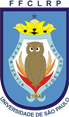 UNIVERSIDADE DE SÃO PAULOFACULDADE DE FILOSOFIA CIÊNCIAS E LETRAS D ERIBEIRÃO PRETODEPARTAMENTO DE PSICOLOGIA Estudo de CasoNome Aluno 1Nome Aluno 2(Nome Aluno 3)Trabalho apresentado como requisito para conclusão da disciplina Psicologia Criminal II, ministrada pela Profa. Dra. Marina Rezende Bazon.Ribeirão Preto20XXIntroduçãoElaborar/desenvolver um contexto teórico para o trabalho.São temas pertinentes: Adolescência, Desenvolvimento Psicológico e Social na Adolescência, Socialização, Delinquência Juvenil, Criminologia Desenvolvimental e, obviamente, a Teoria da Regulação Social e Pessoal da Conduta.Nessa parte, pode-se também incluir informações de uma perspectiva jurídico-legal do tema “Adolescentes em conflito com a Lei”.Objetivo Descrição do objetivo do trabalho. Justificar considerando a finalidade acadêmica, de aprendizado do conteúdo.métodoApresentar de forma dissertativa os seguintes pontos:O Participante, descrevendo o estudo de caso com a participação de um adolescente.Os instrumentos utilizados para conseguir as informações do adolescente. (por exemplo roteiro de entrevista, o crivo de observação, jogos, etc.)Na Coleta de dados, indicar e descrever as fontes de informação e os procedimentos (por exemplo, foram realizadas X visitas à instituição; nestas visitas foi possível realizar duas X entrevistas com o adolescente e observá-lo durante uma atividade escolar, etc.).Indicar também o período do estudo de caso - início e término da coleta de dados).Resultados Identificação e apresentação do Caso Descrever as características sociodemográficas do adolescente, bem como os fatos que conseguiram apreender sobre seu engajamento infracional – oficial e autorrvelado (se tiverem tido alguma informação nesse nível). Pode-se aqui indicar a percepção que se construiu do quanto ao adolescente sabe/compreende as razões pelas quais encontrava-se internado.Aqui pode-se também explanar sobre a percepção que se construiu do adolescente, quanto à colaboração com o estudo de caso, assim como suas habilidades comunicacionais, etc.Análise do CasoA partir das teorias de meio alcance estudadas, descrever as informações e identificar as vaiáveis e dinâmica da regulação da conduta do adolescente.1-Regulação Familiar2-Regulação Escolar3-Regulação Pelos Pares4-Regulação Pela Rotina5- Regulação NormativaPor fim, juntar as informações num raciocínio de Regulação Geral (à exceção do mecanismo Alocenctrismo/Autocontrole).CONSIDERAÇÕES FINAIS & Proposta InterventivaDestacar os principais pontos fortes do “caso” e as principais “vulnerabilidades” – problemas e, a parir daí, fazer apontamentos sobre as intervenções psicossociais, visando modificação na trajetória da conduta infracional (no caso dela ser distintiva). Aqui sejam criativos/audaciosos, porém com embasamento científico (utilizem o que já tiveram oportunidade de estudar e pesquisar, até aqui na sua formação, mas entendam que a intervenção pode remeter a um modelo heterodoxo. No caso de a trajetória da conduta infracional apresentada pelo adolescente (e das condições de regulação não remeterem a um caso de delinquência comum), nessa parte do relatório, explanem/dissertem sobre os pontos que deveriam ser destacados num relatório para o judiciário, vidando oferecer ao juiz “elementos de convicção” de que o adolescente deve ser desinternado/posto em meio aberto.  ConclusãoAqui vocês concluam o trabalho retomando pontos principais e importantes que se destacaram ao longo da reflexão do caso. No mais, façam apontamentos sobre aprendizagens realizadas por vocês, no plano teórico, prático e ético. Referências Modelo e exemplo de formatação APA:Maruschi, M. C.; Estevão, R. & Bazon, M. R. (2014) Conduta infracional na Adolescência: fatores associados e risco de reincidência. Arquivos Brasileiros de Psicologia, 66(2), 82-99.Bazon, M. R.; Komatsu, A. V.; Panosso, I. R.; Estevão, R. (2011) Adolescentes em conflito com a lei, padrões de comportamento infracional e trajetória da conduta delituosa: um modelo explicativo na perspectiva desenvolvimental. Revista Brasileira Adolescência e Conflitualidade, 5(2), 59-87.